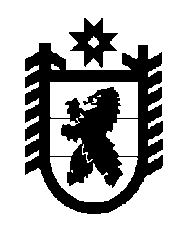 Российская Федерация Республика Карелия    РАСПОРЯЖЕНИЕГЛАВЫ РЕСПУБЛИКИ КАРЕЛИЯРассмотрев предложения органов исполнительной власти Республики Карелия по формированию Программы законодательных инициатив Главы Республики Карелия на январь-июнь 2015 года:1. Утвердить прилагаемую Программу законодательных инициатив Главы Республики Карелия на январь-июнь 2015 года (далее – Программа).2. Руководителям органов исполнительной власти Республики Карелия обеспечить подготовку и представление в Министерство юстиции Республики Карелия проектов законов, пояснительных записок и финансово-экономических обоснований к ним не позднее первого числа месяца, установленного в Программе. Согласованные в установленном порядке законопроекты направлять в Министерство юстиции Республики Карелия на печатном и электронном носителях.            Глава Республики  Карелия                                                             А.П. Худилайненг. Петрозаводск30 декабря 2014 года № 471-рПрограммазаконодательных инициатив Главы Республики Карелияна январь-июнь 2015 годаУтверждена распоряжением             Главы Республики Карелия                  от 30 декабря 2014 года № 471-р№п/пРабочее название законопроектаИсполнительСроки12341.О внесении изменений в Закон Республики Карелия  «О некоторых вопросах регулирования земельных отношений в Республике Карелия»Государственный комитет Республики Карелия по управлению государствен-ным имуществом и организации закупокянварь2.О внесении изменений в Закон Республики Карелия «О приватиза-ции государственного имущества Республики Карелия»Государственный комитет Республики Карелия по управлению государствен-ным имуществом и организации закупокфевраль3.О единой дате начала применения на территории Республики Карелия порядка определения налоговой базы по налогу на имущество физических лиц исходя из кадастровой стои-мости объектов налогообложенияМинистерство финансовРеспублики Карелиямарт4.О внесении изменений в Закон Республики Карелия «О гарантиях и компенсациях для отдельных категорий лиц, проживающих в районах Крайнего Севера и приравненных к ним местностях на территории Республики Карелия»  Министерство труда и занятости Республики Карелия март5.О внесении изменений в Закон Республики Карелия «О бюджетном процессе в Республике Карелия» Министерство финансов Республики Карелияапрель12346.О внесении изменений в Закон Республики Карелия «Об объектах культурного наследия (памятниках истории и культуры) народов Российской Федерации в Республике Карелия» Министерство культуры Республики Карелияапрель7.Об исполнении бюджета Республики Карелия на 2014 годМинистерство финансов Республики Карелиямай8.О внесении изменений в Закон Республики Карелия «О налогах (ставках налогов) на территории Республики Карелия»  Министерство финансов Республики Карелияиюнь9.О внесении изменений в Закон Республики Карелия «О  государст-венном обеспечении и социальной поддержке детей-сирот и детей, оставшихся без попечения родителей, а также лиц из числа детей-сирот и детей, оставшихся без попечения родителей»Министерство образования Республики Карелияиюнь